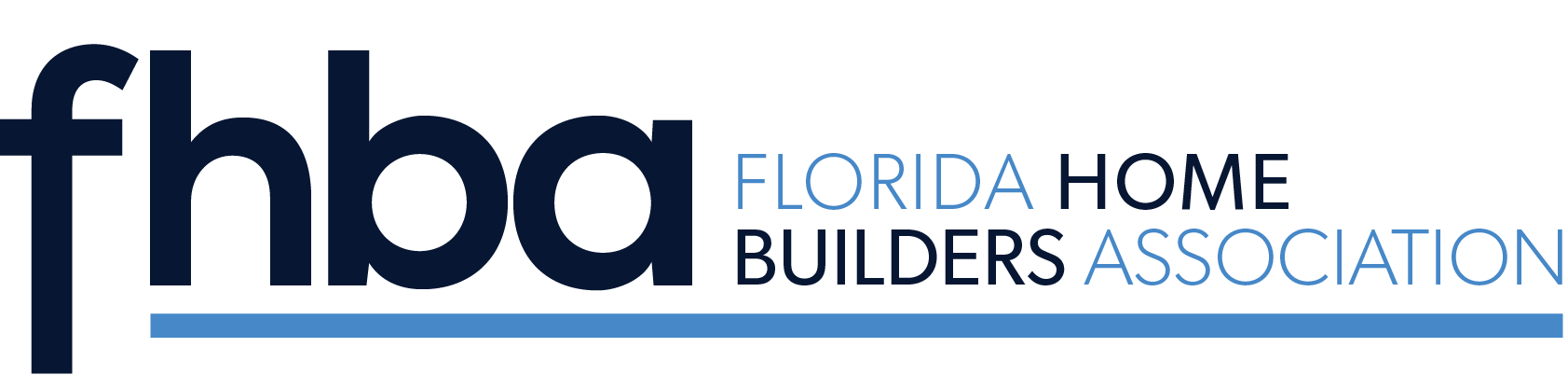 Florida Home Builders AssociationBuilder of the YearThe Builder of the Year Award recognizes a leader in the industry who continuously exhibits best practices, phenomenal leadership qualities, and expertise in the field. The Builder of the Year is selected annually by the FHBA Past Second Vice Presidents’ Council, announced during the Summer Conference/SEBC and presented during the Fall Leadership Conference. Application forms are available at www.fhba.com.2023	Bill Truex, Port Charlotte2022	Chris Shee, Saint Johns2021	Chuck Fowke, Valrico2020 	Jeff Schnellmann, Orlando2019	Thomas “TJ” Thornberry, Punta Gorda2018	Jerry Linder, Tallahassee2017	Ronnie Kirchman, II, Stuart2016	Lee Arsenault, Jacksonville2015	Zac Extejt, Port Charlotte2014	Dave Carter, Winter Haven2013	Jim Painter, Gainesville2012	John Wiseman, Sarasota2011	Ken Ringe, Stuart2010	Richard Horton, Miami2009	Richard Reynolds*2008	Bill Paul, Tampa2007	Mike Hickman, Lakeland2006	Bill Slavich, Naples2005	Barbara Revels, Flagler Beach2004	George Hansford, Apopka2003	Jay Carlson*2002	Ron Coppenbarger, Jacksonville2001	Richard Durling, Ft. Myers2000	Carl Ludecke, Mount Dora1999	Stuart Kaye, Naples1998	Robert F. Harper, III, Lakeland1997	Roy Pence, Palm Bay1996	Bing Hacker, Clermont1995	Sam Morrow*1994	Barry Rutenberg, Gainesville1993	Marc Boney, Highland City1992	George Rusaw, Crystal River1991	Ben Murphey*1990	Paul Joyal, Melbourne1989	Austin Fillmon*1988	Bill Soforenko*1987	Ed Giuliano, Delray Beach1986	Paul Mashburn, Jr.*1985	Jack C. Demetree*1984	Leonard Miller*1983	John Arbib*1982	A.W. Fletcher*1981	George Kirkpatrick, Jr.*1980	Raymond Nasrallah, Jacksonville1979	Steve Abramson*1978	Jack A. Demetree*1977	Lee Everhart, Tallahassee1976	Roy Dye*1975	James Shimberg*1974	Hank Green*1973	John Koelemij**Deceased